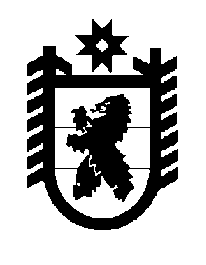 Российская Федерация Республика Карелия    ПРАВИТЕЛЬСТВО РЕСПУБЛИКИ КАРЕЛИЯРАСПОРЯЖЕНИЕот 28 июня 2019 года № 447р-Пг. Петрозаводск В связи с прекращением по соглашению сторон Концессионного соглашения от 19 декабря 2016 года между Правительством Республики Карелия и обществом с ограниченной ответственностью «КАРЕЛЭНЕРГОРЕСУРС» в отношении Объектов теплоснабжения, являющихся собственностью Республики Карелия, в соответствии с Федеральным законом от 21 июля 2005 года № 115-ФЗ «О концессионных соглашениях»:1. Одобрить Дополнительное соглашение № 2 к Концессионному соглашению от 19 декабря 2016 года между Правительством Республики Карелия и обществом с ограниченной ответственностью «КАРЕЛЭНЕРГОРЕСУРС» в отношении Объектов теплоснабжения, являющихся собственностью Республики Карелия (далее – Дополнительное соглашение).2. Поручить исполняющему обязанности Министра строительства, жилищно-коммунального хозяйства и энергетики Республики Карелия Ломако Александру Владимировичу подписать от имени Правительства Республики Карелия Дополнительное соглашение, акты приема-передачи объектов Концессионного соглашения и иного имущества, а также иные документы, связанные с исполнением обязательств сторон по Концессионному соглашению.
           Глава Республики Карелия                                                              А.О. Парфенчиков